
October 22, 2019 Money Market Operations as on October 18, 2019         (Amount in Rupees Crore, Rate in Per cent)RESERVE POSITION@    @ Based on Reserve Bank of India (RBI) / Clearing Corporation of India Limited (CCIL).        -   Not Applicable / No Transaction     **   Relates to uncollateralized transactions of 2 to 14 days tenor.     @@ Relates to uncollateralized transactions of 15 days to one year tenor      # The figure for the cash balances with RBI on Sunday is same as that of the previous day (Saturday).              $ Includes refinance facilities extended by RBI                                                                                                                         Ajit PrasadPress Release : 2019-2020/997                         	                                    Director                      प्रेस प्रकाशनी  PRESS RELEASEसंचार विभाग, केंद्रीय कार्यालय, एस.बी.एस.मार्ग, मुंबई-400001_____________________________________________________________________________________________________________________DEPARTMENT OF COMMUNICATION, Central Office, S.B.S.Marg, Mumbai-400001फोन/Phone: 022-22660502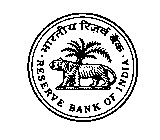 भारतीय रिज़र्व बैंकRESERVE BANK OF INDIA वेबसाइट : www.rbi.org.in/hindiWebsite : www.rbi.org.inइ-मेल email: helpdoc@rbi.org.inMONEY MARKETS@ MONEY MARKETS@ Volume (One Leg) Weighted Average Rate       Range A.  Overnight Segment (I+II+III+IV)    	 7,296.204.563.50-6.00A.  I.  Call Money    	 1,009.604.504.10-5.10A.  II. Triparty Repo  6,286.604.573.50-6.00A.  III. Market Repo        0.00-A.  IV. Repo in Corporate Bond  0.00-B.  Term Segment  B.  I. Notice Money**   12,384.525.103.60-5.25B.  II. Term Money@@ 648.00-5.30-5.50B.  III. Triparty Repo  1,53,236.154.904.60-5.05B.  IV. Market Repo  62,725.874.833.00-5.50B.  V. Repo in Corporate Bond  0.00--RBI OPERATIONS@  	 RBI OPERATIONS@  	 Auction Date Tenor (Days) Maturity  Date Amount Outstanding    Current Rate/Cut   off Rate C.     Liquidity Adjustment Facility (LAF)  Liquidity Adjustment Facility (LAF) (i) Repo (Fixed  Rate)                      Fri, 18/10/20194Tue, 22/10/20193,832.005.15(ii) Repo (Variable Rate) (ii.a) Regular 14-day Mon, 07/10/201915Tue, 22/10/201912,350.005.16Fri, 11/10/201914Fri, 25/10/20195,000.005.16Tue, 15/10/201914Tue, 29/10/20191,150.005.16Fri, 18/10/201914Fri, 01/11/2019250.005.16(ii.b) Others -----(iii) Reverse Repo (Fixed  Rate)    Fri, 18/10/20194Tue, 22/10/201912,644.004.90(iv) Reverse Repo (Variable Rate) Fri, 18/10/20194Tue, 22/10/20191,79,156.005.14D.  Marginal Standing Facility (MSF) Fri, 18/10/20194Tue, 22/10/20194,975.005.40E.  Standing Liquidity Facility (SLF) Availed from RBI$ Standing Liquidity Facility (SLF) Availed from RBI$ 1,884F.   Net liquidity injected [injection (+)/absorption (-)] * Net liquidity injected [injection (+)/absorption (-)] * -1,62,359G.   Cash Reserves Position of Scheduled Commercial Banks 	 (i) Cash balances with RBI as on#October 18, 20195,64,348.03(ii) Average daily cash reserve requirement for the fortnight ending   October 25, 20195,29,081.00H.  Government of India Surplus Cash Balance Reckoned for Auction as on ¥ October 18, 20190.00 ¥  As per the Press Release No. 2014-2015/1971 dated March 19, 2015     *  Net liquidity is calculated as Repo+MSF+SLF-Reverse Repo